MATKUSTAJAILMOITUS –
RESANDEANMÄLAN – 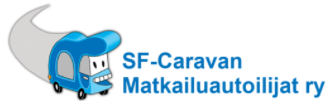 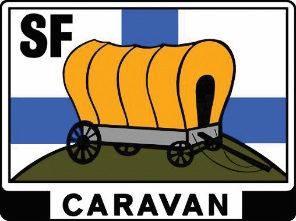 PASSENGER CARDVäärien henkilötietojen antamisesta on säädetty rangaistus rikoslaissa -
Lämnande av falska personuppgifter är straffbelagt enligt strafflagen - Providing incorrect personal data is subject to penalty under the Penalty Code.Matkustajan henkilötiedot – Personuppgifter om resande – Passenger’s personal dataMatkustajan henkilötiedot – Personuppgifter om resande – Passenger’s personal dataMatkustajan henkilötiedot – Personuppgifter om resande – Passenger’s personal dataSukunimi – Efternamn - SurnameEtunimet – Förnamn – Given namesEtunimet – Förnamn – Given namesHenkilötunnus – Personbeteckning – Date of birthKansalaisuus – Medborgarskap - CitizenshipKansalaisuus – Medborgarskap - CitizenshipOsoite – Adress - AddressOsoite – Adress - AddressJäsennumero – MedlemsnummerMaa, josta matkustaja saapuu Suomeen – Det land från vilket resanden anländer till Finland – Country of entry to FinlandMaa, josta matkustaja saapuu Suomeen – Det land från vilket resanden anländer till Finland – Country of entry to FinlandMaa, josta matkustaja saapuu Suomeen – Det land från vilket resanden anländer till Finland – Country of entry to FinlandMatkustajan allekirjoitus – Resandes underskrift – Passenger’s signatureMatkustajan allekirjoitus – Resandes underskrift – Passenger’s signatureMatkustajan allekirjoitus – Resandes underskrift – Passenger’s signatureMatkustajan mukana olevien henkilötiedot – Personuppgifter för dem som följer med resanden – Personal data on the spouse and underage accompanying childrenMatkustajan mukana olevien henkilötiedot – Personuppgifter för dem som följer med resanden – Personal data on the spouse and underage accompanying childrenMatkustajan mukana olevien henkilötiedot – Personuppgifter för dem som följer med resanden – Personal data on the spouse and underage accompanying childrenSukunimi – Efternamn - Surname
     Etunimet – Förnamn – Given namesEtunimet – Förnamn – Given namesHenkilötunnus – Personbeteckning – Date of birthSukunimi – Efternamn - Surname
     Etunimet – Förnamn – Given namesEtunimet – Förnamn – Given namesHenkilötunnus – Personbeteckning – Date of birthSukunimi – Efternamn - SurnameEtunimet – Förnamn – Given namesEtunimet – Förnamn – Given namesHenkilötunnus – Personbeteckning – Date of birthSukunimi – Efternamn - Surname
     Etunimet – Förnamn – Given namesEtunimet – Förnamn – Given namesHenkilötunnus – Personbeteckning – Date of birthSukunimi – Efternamn - SurnameEtunimet – Förnamn – Given namesEtunimet – Förnamn – Given namesHenkilötunnus – Personbeteckning – Date of birthPohjoismaiden kansalaiset eivät täytä – Ifylls inte av Nordiska medborgare 
– Nordic country citizens or passengers residing in Finland do not fill inPohjoismaiden kansalaiset eivät täytä – Ifylls inte av Nordiska medborgare 
– Nordic country citizens or passengers residing in Finland do not fill inPohjoismaiden kansalaiset eivät täytä – Ifylls inte av Nordiska medborgare 
– Nordic country citizens or passengers residing in Finland do not fill inSaapumispäivä Suomeen – Ankomstdag till Finland
 – Date of arrival to FinlandPassin numero – Passets numret – Passport/Identify Card  No.
Passin numero – Passets numret – Passport/Identify Card  No.
Majoitustoiminnan harjoittaja täyttää – Ifylls av utövaren av inkvarteringsverksamheten – Personnel fills inMajoitustoiminnan harjoittaja täyttää – Ifylls av utövaren av inkvarteringsverksamheten – Personnel fills inMajoitustoiminnan harjoittaja täyttää – Ifylls av utövaren av inkvarteringsverksamheten – Personnel fills inSaapumispäivä – AnkomstdagLähtöpäivä – AvresedagLähtöpäivä – AvresedagMajoitustoiminnan harjoittaja – Utövaren av inkvarteringsverksamhetenMajoitustoiminnan harjoittaja – Utövaren av inkvarteringsverksamhetenMajoitustoiminnan harjoittaja – Utövaren av inkvarteringsverksamhetenOsoite – AdressOsoite – AdressOsoite – Adress
  Matkustajailmoituksen tietoja saa käyttää asiakaspalveluun ja suoramarkkinointiin.  
         Uppgifterna i resandeanmälan kan användas för kundservice och direktmarknadsföring.
         Accommodation information may be used for customer service and direct marketing.
  Matkustajailmoituksen tietoja saa käyttää asiakaspalveluun ja suoramarkkinointiin.  
         Uppgifterna i resandeanmälan kan användas för kundservice och direktmarknadsföring.
         Accommodation information may be used for customer service and direct marketing.
  Matkustajailmoituksen tietoja saa käyttää asiakaspalveluun ja suoramarkkinointiin.  
         Uppgifterna i resandeanmälan kan användas för kundservice och direktmarknadsföring.
         Accommodation information may be used for customer service and direct marketing.